Framework: What is a Godly Worldview?God’s Grace – Genesis 3
A worldview is a framework from which we view reality and make sense of the world. A biblical worldview is understanding God’s story through the lens of Creation, Fall, Redemption and Restoration. Our lives and world are broken because of the consequences of a choice that took place at a tree. Our lives and the world can be different because of the grace demonstrated at another tree.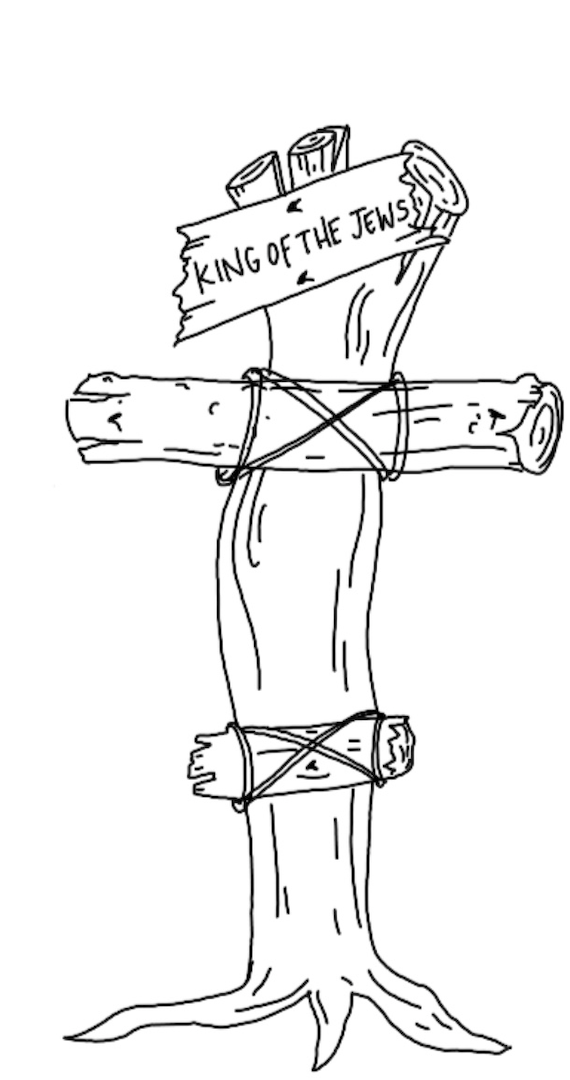 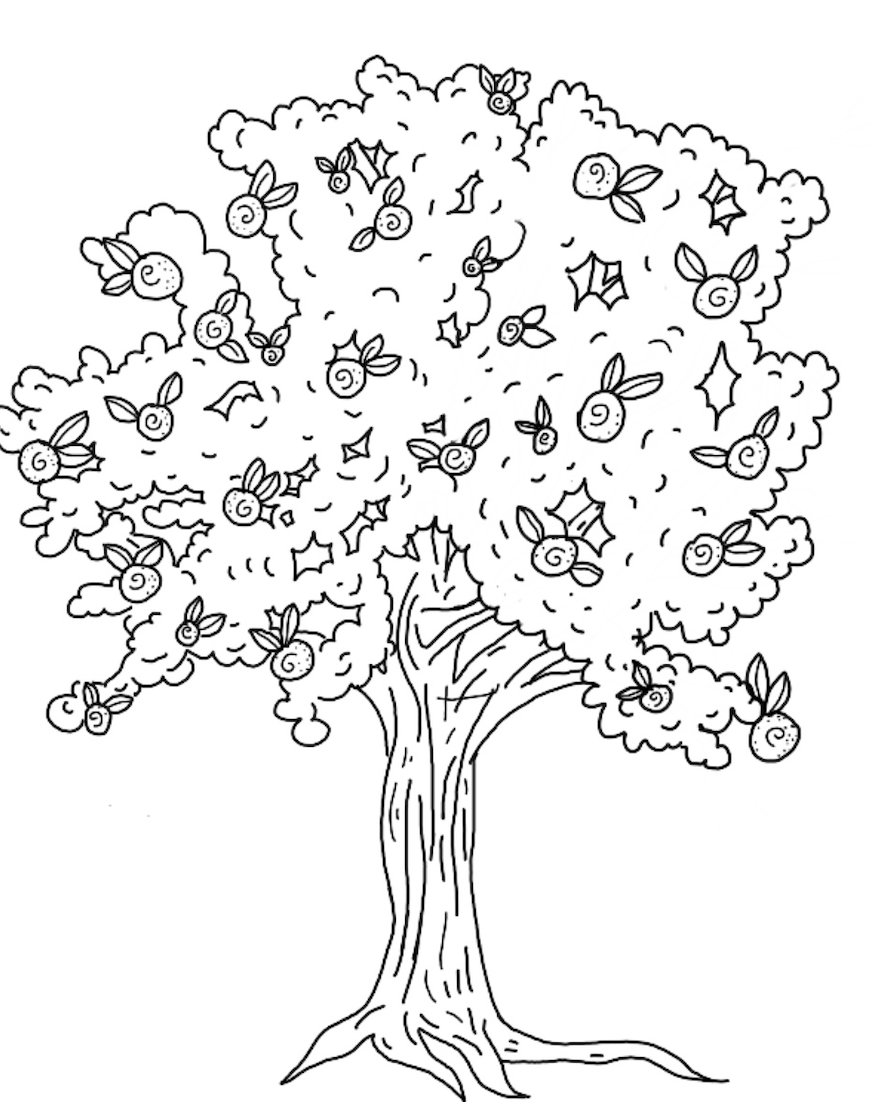                  Genesis 2-3For Discussion: How does God’s view of sin impact how you think about yourself and others? Is there a sin in your life that you are in denial about, too proud to admit, too stubborn to give up? 